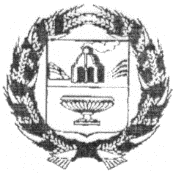 АДМИНИСТРАЦИЯ ЗАРИНСКОГО РАЙОНААЛТАЙСКОГО КРАЯП О С Т А Н О В Л Е Н И Е06.06.2017                                                                                                         № 354г. ЗаринскО внесении изменений в постановление Администрации Заринского района Алтайского края от 26.09.2016 № 714 «Об утверждения Порядка формирования, утверждения и ведения плана-графика закупок товаров, работ, услуг для обеспечения нужд муниципального образования Заринский район Алтайского края»В соответствии с постановлением Правительства Российской Федерации от 25.01.2017 г №73 «О внесении изменений в некоторые акты Правительства Российской Федерации» в целях приведения в соответствие муниципальных нормативно-правовых актов Администрация Заринского района ПОСТАНОВЛЯЕТ:1. Внести в Постановление  Администрации Заринского района Алтайского края от 26.09.2016 №714 «Об утверждении Порядка формирования, утверждения и ведения плана-графика закупок товаров, работ, услуг для обеспечения муниципальных нужд муниципального образования Заринскоий район Алтайского края» следующие изменения:а) в пункте 2 Приложения:- дополнить подпунктом «б.1» следующего содержания:«б.1) муниципальные унитарные предприятия, имущество которых принадлежит на праве собственности муниципальному образованию Заринский район Алтайского края, за исключением закупок, осуществляемых в соответствии с частями 2.1 и 6 статьи 15 Федерального закона, со дня утверждения плана (программы) финансово-хозяйственной деятельности унитарного предприятия»;- пункт «в» изложить в следующей редакции:«автономными учреждениями, созданными муниципальным образованием Заринский район Алтайского края, в случае, предусмотренном частью 4 статьи 15 Федерального закона, - со дня заключения соглашений о предоставлении субсидий на осуществление капитальных вложений в объекты капитального муниципальной собственности или приобретение объектов недвижимого имущества в муниципальную собственность (далее - субсидии). При этом в план-график закупок включаются только закупки, которые планируется осуществлять за счет субсидий»;б) в пункте 3 Приложения:- дополнить подпунктом «б.1» следующего содержания:«б.1) заказчики, указанные в подпункте "б.1" пункта 2 настоящих требований:формируют планы-графики закупок при планировании в соответствии с законодательством Российской Федерации их финансово-хозяйственной деятельности;уточняют при необходимости планы-графики закупок, после их уточнения и утверждения плана (программы) финансово-хозяйственной деятельности предприятия утверждают планы-графики закупок в срок, установленный пунктом 3 настоящих требований».2. Настоящее постановление разместить на официальном сайте Администрации района.3. Настоящее постановление вступает в силу со дня официального опубликования, за исключением абзаца пятого подпункта «б» пункта 1, который вступает в силу с 01 января 2018 года. 5. Контроль исполнения настоящего постановления оставляю за собой.Заместитель главы Администрации  района,председатель комитета по сельскому хозяйству                                                                                      А.И. Светлаков                            